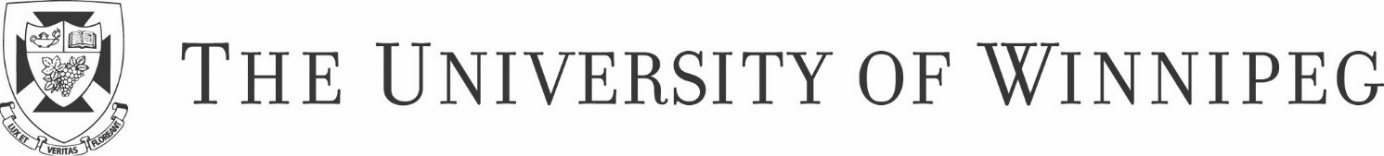 Guidelines for Field Trips Within City Limits (Fall 2021)*Updated October 2021This form applies only to field trips within the City of Winnipeg which have a low risk baseline, operating on the assumption that all UW-affiliated persons involved should be double-vaccinated as per University mandate. Applicable locations are those which extend, or replicate a classroom learning environment, such as museums, galleries, local businesses, and historical sites. Other locations may be considered on a case-by-case basis.Due to the added risks of COVID-19 and variants of concern, please keep in mind the following:Reasonable steps must be taken to inform yourself and students/workers of all safety procedures and guidelines present at a field trip’s location, and to follow these accordingly. Measures may include proof of vaccination, mask-wearing, sanitization and social distancing.Travel by motor vehiclesCarpooling:
As much as possible, maintain proper social distancing in a vehicle. If you are sick, stay home and do not carpool. Carpooling should be limited to one additional passenger. Driver should have that individual sit in the back-passenger side seat with the windows open if possible. Passengers should place their belongings in the trunk of the vehicle. Clean your hands often, do not touch your face, practice cough/sneeze etiquette and disinfect your vehicle regularly, paying particular attention to high-touch areas (e.g., door handles, window controls).
Refer to: https://www.gov.mb.ca/covid19/infomanitobans/transportation.htmlOther:Hand sanitizer, disinfectant, gloves and masks are required to be available.Frequently contacted surfaces (e.g. door handles) should be cleaned or disinfected prior to use.                      
         Check this box to indicate that you have read this information and understand the associated risks.                     
 Check this box to indicate that all necessary safety measures will be taken by you and any accompanying workers/students prior to and after your field trip. Specifics include measures with respect to pre-screening, sanitization, social distancing, and personal protective equipment._____________________________________		_____________________________Signature of Field Work/Trip Supervisor		Date_____________________________________		_____________________________Signature of Experiential Learning Coordinator 		Date
and/or Safety Officer 		